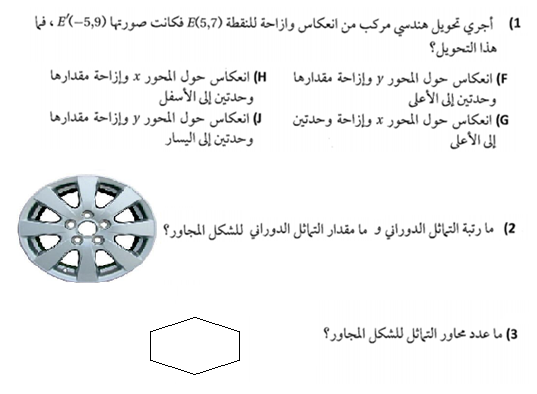 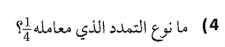 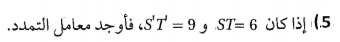 اختياري: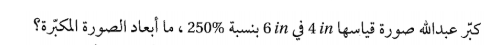 اسم الطالبالرقم الأكاديميالشعبةالدرجة..............................................................................................